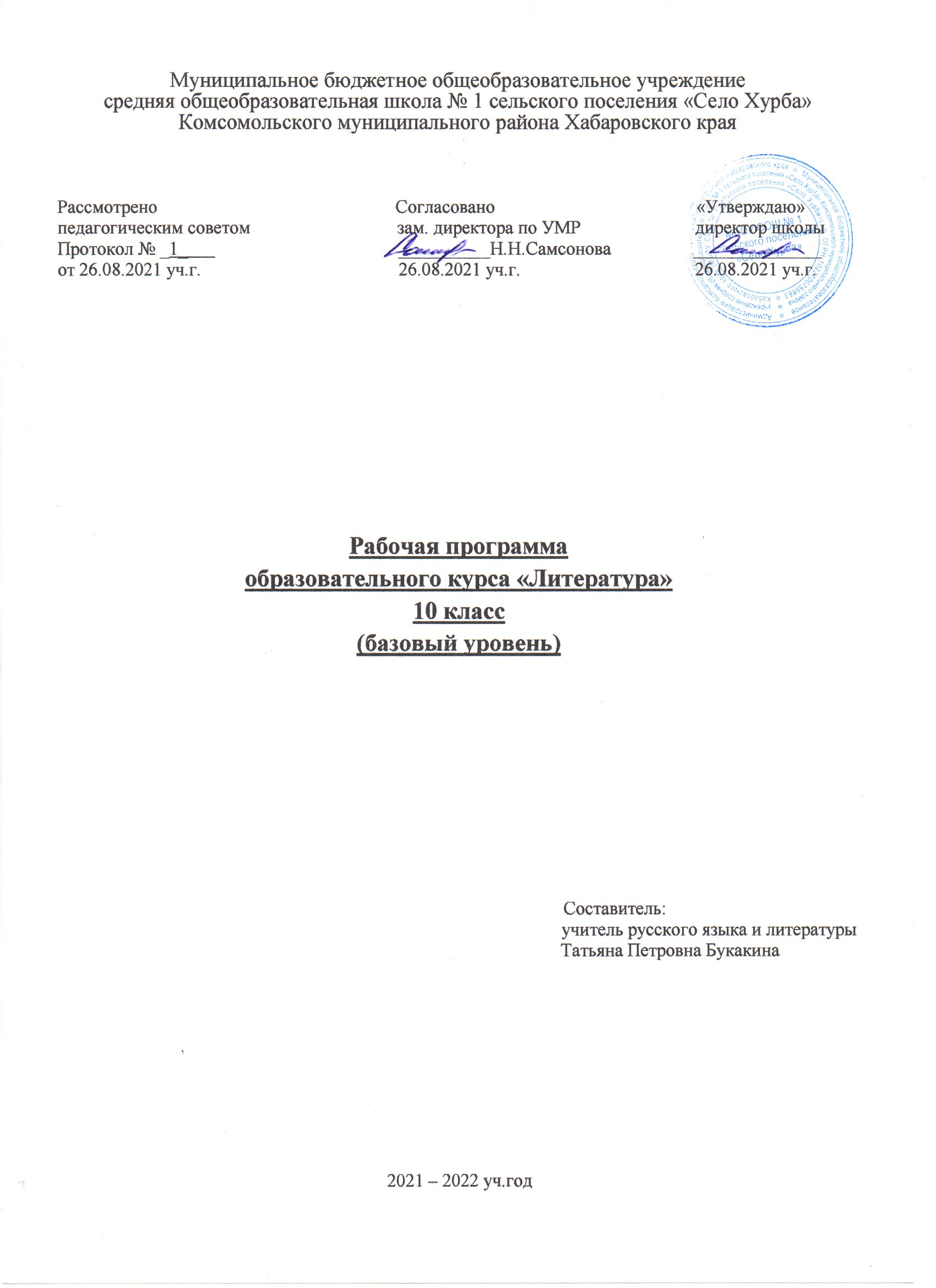 ПОЯСНИТЕЛЬНАЯ ЗАПИСКАПрограмма общеобразовательного учебного предмета «Литература» предназначена для изучения литературы в общеобразовательных школах, реализующих образовательную программу среднего общего образования.Программа разработана на основе требований ФГОС среднего общего образования, предъявляемых к структуре, содержанию и результатам освоения учебного предмета «Литература» (базовый уровень) с учетом следующих документов:1. Федерального государственного образовательного стандарта основного общего образования, утверждённого приказом Минпросвещения России №287 от 31 мая 2021 года, Федерального закона от 26 мая 2021 г. N 144-ФЗ "О внесении изменений в Федеральный закон "Об образовании в Российской Федерации""2. Образовательной программы МБОУ СОШ № 1 с.п. «Село Хурба»3. Положения о рабочих программах по учебному предмету4. Авторской программы по литературе для общеобразовательных учреждений. 5-11 кл. Авторы-составители Г.С. Меркин, СА. Зинин, В.А. Чалмаев. - Москва: Русское слово, 2019. Программно-методические материалы: Литература.11 класс. / В.А. Чалмаев, С.А. Зинин - Москва: Русское слово, 2018. для общеобразовательных учреждений с базовым уровнем изучения литературы в 10-11 классах;Данная рабочая программа составлена к учебнику «Литература. 10 класс» в 2 ч., «Литература 11 класс» в 2 частях  / Под ред. В.И. Сахарова, С.А. Зинина - М.: Просвещение, 2020Рабочая программа имеет целью способствовать развитию ребёнка как компетентной личности путём включения его в различные виды ценностной человеческой деятельности: учёба, познание, коммуникация, профессионально-трудовой выбор, личностное саморазвитие, ценностные ориентации, поиск смыслов жизнедеятельности. С этих позиций обучение рассматривается как процесс овладения не только определённой суммой знаний и системой соответствующих умений и навыков, но и как процесс овладения компетенциямиСодержание курса русской литературы в школе определяется двумя факторами: предметом обучения и целями обучения. Основой предмета литературы является русская классическая литература с ее высокой духовностью, гражданственностью, «всемирной отзывчивостью». Основа содержания литературного образования – чтение и изучение художественных текстов при сохранении литературоведческого, этико-философского, историко-культурного компонентов. Содержание программы «Литература» направлено на достижение следующих целей:воспитание духовно развитой личности, готовой к самопознанию и самосовершенствованию, способной к созидательной деятельности в современном   мире; формирование гуманистического мировоззрения, национального самосознания, гражданской позиции, чувства патриотизма, любви и уважения к литературе и ценностям отечественной культуры;развитие представлений о специфике литературы в ряду других искусств, культуры читательского восприятия художественного текста, понимания авторской позиции, исторической и эстетической обусловленности литературного процесса; образного и аналитического мышления, эстетических и творческих способностей учащихся, читательских интересов, художественного вкуса; устной и письменной речи учащихся;освоение текстов художественных произведений в единстве содержания и формы, основных историко-литературных сведений и теоретико-литературных понятий; формирование общего представления об историко-литературном процессе;совершенствование умений анализа и интерпретации литературного произведения как художественного целого в его историко-литературной обусловленности с использованием теоретико-литературных знаний; написания сочинений различных типов; поиска,систематизации и использования необходимой информации, в том числе в сети Интернет.использование опыта общения с произведениями художественной литературы в повседневной жизни и учебной деятельности, речевом самосовершенствовании.При изучении практико-ориентированных вопросов литературе, обеспечивающим читательскую компетентность в дальнейшем, рекомендуются такие формы самостоятельной деятельности обучающихся:как работа с книгой, в том числе с использованием современных компьютерных технологий, ресурсов сети Интернет;Освоение стратегий чтения художественного произведенияАнализ художественного текста Определение темы (тем) и проблемы (проблем) произведения. Определение жанрово-родовой принадлежности. Субъектная организация. Пространство и время в художественном произведении. Роль сюжета, своеобразие конфликта (конфликтов), его составляющих (вступление, завязка, развитие, кульминация, развязка, эпилог). Предметный мир произведения. Система образов персонажей. Ключевые мотивы и образы произведения. Стих и проза как две основные формы организации текста.Методы анализаРабота с интерпретациями и смежными видами искусств и областями знанияСамостоятельное чтениеСоздание собственного текстаИспользование ресурсаподготовка и реализации проектов по заранее заданной теме;исследование конкретной темы и оформление результатов в виде реферата, доклада с презентацией на мини-конференции;работа с текстами учебника, дополнительной литературой;работа с таблицами, графиками, схемами;решение практических задач, выполнение тестовых заданий по темам;участие в ролевых, имитационных, сюжетных, деловых играх и разновариантных формах интерактивной деятельности;участие в дискуссиях, брейн-рингах;работа с документами, справочно-информационными ресурсами; в том числе и виртуальными;поиск  информации о писателе, произведении, его интерпретациях. Формирование навыка ориентации в периодических изданиях, других информационных ресурсах, освещающих литературные новинки, рецензии современных критиков, события литературной жизни (премии, мероприятия, фестивали)Организация занятий может осуществляться в форме семинаров, практических занятий, конференций, коллоквиумов, презентаций.II. Общая характеристика учебного предмета.Литература - базовая учебная дисциплина, формирующая духовный облик и нравственные ориентиры молодого поколения. Ей принадлежит ведущее место в эмоциональном, интеллектуальном и эстетическом развитии школьника, в формировании его миропонимания и национального самосознания, без чего невозможно духовное развитие нации в целом. Специфика литературы как школьного предмета определяется сущностью литературы как феномена культуры: литература эстетически осваивает мир, выражая богатство и многообразие человеческого бытия в художественных образах. Она обладает большой силой воздействия на читателей, приобщая их к нравственно-эстетическим ценностям нации и человечества. Изучение литературы на базовом уровне сохраняет фундаментальную основу курса, систематизирует представления учащихся об историческом развитии литературы, позволяет учащимся глубоко и разносторонне осознать диалог классической и современной литературы. Курс строится с опорой на текстуальное изучение художественных произведений, решает задачи формирования читательских умений, развития культуры устной и письменной речи. Рабочая программа среднего (полного) общего образования сохраняет преемственность с Примерной программой для основной школы, опирается на традицию изучения художественного произведения как незаменимого источника мыслей и переживаний читателя, как основы эмоционального и интеллектуального развития личности школьника. Приобщение старшеклассников к богатствам отечественной и мировой художественной литературы позволяет формировать духовный облик и нравственные ориентиры молодого поколения, развивать эстетический вкус и литературные способности учащихся, воспитывать любовь и привычку к чтению. Основными критериями отбора художественных произведений для изучения в школе являются их высокая художественная ценность, гуманистическая направленность, позитивное влияние на личность ученика, соответствие задачам его развития и возрастным особенностям, а также культурно-исторические традиции и богатый опыт отечественного образования. III. Описание места учебного предмета в учебном плане.Обязательное изучение литературы в 10 классе (базовый уровень) предусматривает ресурс учебного времени в объеме 102 часа (3 часа в неделю)Контроль  уровня обученностиТекущий– проверка знания уч-ся текста изучаемого произведения, проверка умения давать образную характеристику, анализировать прозаический текст, отдельные сцены в драматическом произведении, анализировать поэтический текст; проверка умения записывать лекцию, составлять план, тезисы,  представлять  презентацию; проверка умения выступать  с докладом, рефератом на семинаре;  уч. проект, программированный контроль Формы контроля: развернутый устный ответ; само-, взаимопроверка; тестовые задания; участие в дебатах, фронтальный опрос, литературоведческий диктант.Промежуточный (рубежный)- предполагается проведение устных и письменных зачетов по окончании изучения  творчества того или иного поэта или писателя, написание творческих работ, вступление от имени литературного героя.Формы контроля:  тестовые задания, контрольная работа, предусматривающая ответы на вопросы  по  пройденной  теме, собеседование, зачет,  творческая работа (сочинение).Итоговый – итоговое сочинение по литературе по итогам I и II полугодия, реализация учебного проекта.10 класс	1.    Творческая работа №1 Сочинение по пьесе А. Н. Островского «Гроза».2.	Творческая работа №2 Сочинение по роману И.А. Гончарова «Обломов».3.	Творческая работа №3 Сочинение по роману И. С. Тургенева «Отцы и дети».4.	Творческая работа №4 Сочинение по поэме Н.А. Некрасова «Кому на Руси жить хорошо».5.	Творческая работа №5 Сочинение по роману Ф.М. Достоевского    «Преступление и наказание».6.	Творческая работа  № 6 Сочинение по роману  Л.Н. Толстого «Война и мир».7.	Творческая работа  №7  Сочинение по  творчеству   А.П. Чехова.	 	 IV. Описание ценностных ориентиров содержания учебного предметаПриоритетным направлением содержания обучения является формирование читательской компетентности старшеклассников, предполагающей  перенесение фокуса внимания в литературном образовании с произведения литературы как объекта изучения на субъектность читателя    Под субъектностью читателя понимается его активная позиция (в том числе основанная на владении навыками анализа и интерпретации), обеспечивающая его самостоятельность в чтении и способность как выявлять исторически обусловленные смыслы текста, связанные в том числе с авторскими интенциями, историко-литературным и культурным контекстом  и пр.,  так и предлагать собственные, опирающиеся на наличный текст и не противоречащие ему интерпретации прочитанного.   Содержание учебного предмета предусматривает развитие у обучающихся учебных умений и навыков, универсальных способов деятельности, акцентирует внимание на формировании опыта самостоятельной работы с ресурсами для дальнейшего пополнения и углубления знаний о литературе. И прочитанное в школе становилось базой для дальнейшего чтения и осмысления произведений как классики, так и современной литературы, определяя траекторию читательского роста личностиОтличительными особенностями обучения являются: практико-ориентированный подход к изложению и применению художественной литературы в реальной жизни;усиление акцента на формирование читательской культуры;получение опыта медленного чтения произведений русской, родной (региональной) и мировой литературы;овладение необходимым понятийным и терминологическим аппаратом, позволяющим обобщать и осмыслять читательский опыт в устной и письменной форме;овладение навыком анализа текста художественного произведения (умение выделять основные темы произведения, его проблематику, определять жанровые и родовые, сюжетные и композиционные решения автора, место, время и способ изображения действия, стилистическое и речевое своеобразие текста, прямой и переносные планы текста, умение «видеть» подтексты);формирование умения анализировать в устной и письменной форме самостоятельно прочитанные произведения, их отдельные фрагменты, аспекты;формирование умения самостоятельно создавать тексты различных жанров (ответы на вопросы, рецензии, аннотации и др.);овладение умением определять стратегию своего чтения;овладение умением делать читательский выбор;формирование умения использовать в читательской, учебной и исследовательской деятельности ресурсов библиотек, музеев, архивов, в том числе цифровых, виртуальных;овладение различными формами продуктивной читательской и текстовой деятельности (проектные и исследовательские работы о литературе, искусстве и др.);знакомство с историей литературы: русской и зарубежной литературной классикой, современным литературным процессом;знакомство со смежными с литературой сферами искусства и научного знания (культурология, психология, социология и др.).V. Требования к результатам изучения предмета «Литература» Требования к уровню подготовки учащихся1) сформированность представлений о роли языка в жизни человека, общества, государства; приобщение через изучение русского и родного языка и литературы к ценностям национальной и мировой культуры;2) сформированность понятий о нормах русского литературного языка и применение знаний о них в речевой практике;3) владение навыками самоанализа и самооценки на основе наблюдений за собственной речью;4) владение умением анализа текста с точки зрения наличия в нем явной и скрытой, основной и второстепенной информации;5) владение умениями представлять тексты в виде тезисов, конспектов, аннотаций, рефератов, проектов;6) знание содержания произведений русской, родной и мировой классической литературы, их историко-культурного и нравственно-ценностного влияния на формирование национальной и мировой культуры;7) сформированность представлений об изобразительно-выразительных возможностях русского и родного языка;8) сформированность потребности в систематическом чтении как средстве познания мира и себя в этом мире, гармонизации отношений человека и общества, диалога людей друг с другом; понимание важности процесса чтения для своего дальнейшего нравственного и интеллектуального развития;9) сформированность умений учитывать исторический, историко-культурный контекст и контекст творчества писателя в процессе анализа художественного произведения;10) способность выявлять в художественных текстах личностно значимые образы, темы и проблемы и выражать свое отношение к ним в развернутых аргументированных устных и письменных высказываниях;11) владение навыками анализа художественных произведений с учетом их жанрово-родовой специфики; осознание художественной картины жизни, созданной в литературном произведении, в единстве эмоционального личностного восприятия и интеллектуального понимания;12) сформированность представлений о системе стилей языка художественной литературы; развитие собственного стиля и применение полученных знаний в речевой практике.Результатами освоения предмета «Литература» являютсяЛичностные результаты: - воспитание российской гражданской идентичности: патриотизма, любви и уважения к Отечеству, чувства гордости за свою Родину, прошлое и настоящее многонационального народа России; - осознание своей этнической принадлежности, знание истории, языка, культуры своего народа, своего края, основ культурного наследия народов России и человечества; - усвоение гуманистических, демократических и традиционных ценностей многонационального российского общества; - воспитание чувства ответственности и долга перед Родиной;  - формирование ответственного отношения к учению, готовности и способности обучающихся к саморазвитию и самообразованию на основе мотивации к обучению и познанию, осознанному выбору и построению дальнейшей индивидуальной траектории образования на базе ориентировки в мире профессий и профессиональных предпочтений, с учѐтом устойчивых познавательных интересов; - формирование целостного мировоззрения, соответствующего современному уровню развития науки и общественной практики, учитывающего социальное, культурное, языковое, духовное многообразие современного мира; - формирование осознанного, уважительного и доброжелательного отношения к другому человеку, его мнению, мировоззрению, культуре, языку, вере, гражданской позиции, к истории, культуре, религии, традициям, языкам, ценностям народов России и народов мира; - готовности и способности вести диалог с другими людьми и достигать в нѐм взаимопонимания; - освоение социальных норм, правил поведения, ролей и форм социальной жизни в группах и сообществах, включая взрослые и социальные сообщества; - участие в школьном самоуправлении и общественной жизни в пределах возрастных компетенций с учѐтом региональных, этнокультурных, социальных и экономических особенностей; - развитие морального сознания и компетентности в решении моральных проблем на основе личностного выбора, формирование нравственных чувств и нравственного поведения, осознанного и ответственного отношения к собственным поступкам; - формирование коммуникативной компетентности в общении и сотрудничестве со сверстниками, старшими и младшими в процессе образовательной, общественно полезной, учебно-исследовательской, творческой и других видов деятельности; - формирование основ экологической культуры на основе признания ценности жизни во всех еѐ проявлениях и необходимости ответственного, бережного отношения к окружающей среде; - осознание значения семьи в жизни человека и общества, принятие ценности семейной жизни, уважительное и заботливое отношение к членам своей семьи; - развитие эстетического сознания через освоение художественного наследия народов России и мира, творческой деятельности эстетического характера. Метапредметные результаты изучения литературы в основной школе: - умение самостоятельно определять цели своего обучения, ставить и формулировать для себя новые задачи в учѐбе и познавательной деятельности, развивать мотивы и интересы своей познавательной деятельности; - умение самостоятельно планировать пути достижения целей, в том числе альтернативные, осознанно выбирать наиболее эффективные способы решения учебных и познавательных задач; - умение соотносить свои действия с планируемыми результатами, осуществлять контроль своей деятельности в процессе достижения результата, определять способы действий в рамках предложенных условий и требований, корректировать свои действия в соответствии с изменяющейся ситуацией; - умение оценивать правильность выполнения учебной задачи, собственные возможности еѐ решения; - владение основами самоконтроля, самооценки, принятия решений и осуществления осознанного выбора в учебной и познавательной деятельности; - умение определять понятия, создавать обобщения, устанавливать аналогии, классифицировать, самостоятельно выбирать основания и критерии для классификации, устанавливать причинно-следственные связи, строить логическое рассуждение, умозаключение (индуктивное, дедуктивное и по аналогии) и делать выводы; - умение создавать, применять и преобразовывать знаки и символы, модели и схемы для решения учебных и познавательных задач; -  смысловое чтение; - умение организовывать учебное сотрудничество и совместную деятельность с учителем и сверстниками; работать индивидуально и в группе: находить общее решение и разрешать конфликты на основе согласования позиций и учѐта интересов; - формулировать, аргументировать и отстаивать своѐ мнение; - умение осознанно использовать речевые средства в соответствии с задачей коммуникации, для выражения своих чувств, мыслей и потребностей; - планирования и регуляции своей деятельности; - формирование и развитие компетентности в области использования информационно-коммуникационных технологий. Предметные результаты выпускников основной школы по литературе выражаются в следующем: - понимание ключевых проблем изученных произведений - понимание связи литературных произведений с эпохой их написания, выявление заложенных в них вневременных, непреходящих нравственных ценностей и их современного звучания; - умение анализировать литературное произведение: определять его принадлежность к одному из литературных родов и жанров; понимать и формулировать тему, идею, нравственный пафос литературного произведения; характеризовать его героев, сопоставлять героев одного или нескольких произведений; - определение в произведении элементов сюжета, композиции, изобразительно-выразительных средств языка, понимание их роли в раскрытии идейно-художественного содержания произведения (элементы филологического анализа); - владение элементарной литературоведческой терминологией при анализе литературного произведения; - приобщение к духовно-нравственным ценностям русской литературы и культуры, сопоставление их с духовно-нравственными ценностями других народов; - формулирование собственного отношения к произведениям литературы, их оценка; - собственная интерпретация (в отдельных случаях) изученных литературных произведений; - понимание авторской позиции и своѐ отношение к ней; - восприятие на слух литературных произведений разных жанров, осмысленное чтение и адекватное восприятие; - умение пересказывать прозаические произведения или их отрывки с использованием образных средств русского языка и цитат из текста, отвечать на вопросы по прослушанному или прочитанному тексту, создавать устные монологические высказывания разного типа, вести диалог; - написание изложений и сочинений на темы, связанные с тематикой, проблематикой изученных произведений; классные и домашние творческие работы; рефераты на литературные и общекультурные темы; - понимание образной природы литературы как явления словесного искусства; эстетическое восприятие произведений литературы; формирование эстетического вкуса; - понимание русского слова в его эстетической функции, роли изобразительно-выразительных языковых средств в создании художественных образов литературных произведений. СИСТЕМА ОЦЕНИВАНИЯПроекты (индивидуальные, групповые)(Любой проект оценивается двумя отметками: за предметную область и за УУД, который обучающийся применял при создании проекта)Творческие работы (сочинения разных жанров)Контрольные работы по темам (в формате ЕГЭ, тесты)1.Оценка устных ответов учащихсяУстный опрос является одним из основных способов учета знаний учащихся по русскому языку.Развернутый ответ ученика должен представлять собой связное, логически последовательное сообщение на определенную тему, показывать его умение применять определения, правила в конкретных случаях.При оценке ответа ученика надо руководствоваться следующими критериями: 1) полнота и правильность ответа; 2) степень осознанности, понимания изученного; 3) языковое оформление ответаПримечание.Оценка "2" отмечает такие недостатки в подготовке ученика, которые являются серьёзным препятствием к успешному овладению последующим материалом.  	Отметка ("5", "4", "3") может ставиться не только за единовременный ответ (когда на проверку подготовки ученика отводится определённое время), но и за рассредоточенный во времени, т.е. за сумму ответов, данных учеником на протяжении урока (выводится поурочный балл), при условии, если в процессе урока не только заслушивались ответы учащегося, но и осуществлялась проверка его умения применять знания на практике.2. Оценка сочиненийСодержание сочинения оценивается по следующим критериям:соответствие    работы    ученика    теме    и    основной    мысли;полнота раскрытия темы;правильность фактического материала;последовательность изложения.(логика, композиция)разнообразие словаря и грамматического строя речи; стилевое единство и выразительность;Грамотность (оценивается по числу допущенных учеником ошибок — орфографических, пунктуационных и грамматических).Примечания.1.   При  оценке  сочинения  необходимо  учитывать  самостоятельность,  оригинальность замысла  ученического сочинения, уровень его композиционного и речевого оформления.   Наличие  оригинального  замысла,  его хорошая  реализация позволяют повысить первую оценку за сочинение на один балл.2.   Если объем сочинения в полтора-два раза больше указанного в нормах, то при оценке работы следует исходить из нормативов, увеличенных для отметки «4» на одну, а для отметки «3» на две единицы. Например,  при  оценке  грамотности  «4» ставится  при 3 орфографических, 2 пунктуационных в 2 грамматических ошибках или при соотношениях: 2—3—2, 2—2—3; «3» ставятся при соотношениях: б—4—4, 4—6—4, 4—4—6. При выставлении оценки «5> превышение объема сочинения не принимается во внимание.3. Оценка за сочинение  не может быть  положительной,  если  не раскрыта  тема  высказывания,  хотя  по  остальным  показателям оно написано удовлетворительно, или имеет место плагиат.3. Оценка тестовых работТворческие и контрольный работы в формате ЕГЭ оцениваются по критериям ЕГЭ (см. сайт ФИПИ) «5» -  85% - 100% работы выполнено«4» -  65% - 84% работы выполнено«3» -  45% - 64%  работы выполнено«2» -  0% - 44%  работы выполненоVI. Содержание учебного предмета «Литература»В рабочую программу включены отобранные в соответствии с целями обучения -   произведения,  изучаемые  в курсе  старшей школы XIХ – ХХI вв.;-   сведения об основных периодах развития литературы;-   сведения о важнейших литературных направлениях;-   сведения о некоторых эпизодах литературной борьбы в XIХ – ХХ вв.;-   теоретико-литературные понятия.- национально-региональный компонентДанная программа содержит все темы, включенные в федеральный компонент содержания образования. В курсе литературы изучаются следующие  основные теоретико-литературные понятия:Художественная литература как искусство слова.Художественный образ.Содержание и форма.Художественный вымысел. Фантастика.Историко-литературный процесс. Литературные направления и течения: классицизм, сентиментализм, романтизм, реализм, модернизм (символизм, акмеизм, футуризм). Основные факты жизни и творчества выдающихся русских писателей XIX –XX веков.Литературные роды: эпос, лирика, драма. Жанры литературы: роман, роман-эпопея, повесть, рассказ, очерк, притча; поэма, баллада; лирическое стихотворение, элегия, послание, эпиграмма, ода, сонет; комедия, трагедия, драма.Авторская позиция. Тема. Идея. Проблематика. Сюжет. Композиция. Стадия развития действия: экспозиция, завязка, кульминация, развязка, эпилог. Лирическое отступление. Конфликт. Автор-повествователь. Образ автора. Персонаж.  Характер. Тип. Лирический герой.  Система образов. Деталь. Символ.Психологизм. Народность.  Историзм.Трагическое и комическое. Сатира, юмор, ирония, сарказм. Гротеск.Язык художественного произведения. Изобразительно-выразительные средства в художественном произведении: сравнение, эпитет, метафора, метонимия. Гипербола. АллегорияСтиль.Проза и поэзия. Системы стихосложения. Стихотворные размеры: хорей, ямб, дактиль, амфибрахий, анапест. Ритм. Рифма. Строфа.Литературная критика.Теоретико-литературные понятия обозначены в программе в виде отдельной рубрики,  в отдельных случаях включены в аннотации к предлагаемым для изучения произведениям и рассматриваются в процессе изучения конкретных литературных произведений. Содержание учебной программы102 часаПонятие литературного процесса. Литературное произведение в историко-культурном контексте «Прекрасное начало…»
(вводный урок) (2 ч)
      Понятие творческого пути автора, периодизация творчества и ее факторы. Индивидуальный стиль. Художественная традиция и новаторство. Понятие литературной борьбы. Биографический, исторический и литературный контекст творчества автора.
Русская литература второй половины XIX века Обзор русской литературы 2 половины 19 века (1 ч)А. Н. Островский (12 ч)Жизнь и творчество А.Н.Островского. Драма «Гроза». Творческая история пьесы. Нравы города Калинова. Изображение Островским драматических противоречий русской жизни в кризисную эпоху. Образ Катерины Кабановой. Народные истоки ее характера. Суть конфликта героини с «темным царством». Смысл названия пьесы. Трагическое и жизнеутверждающее в драме Островского. Статья Н.Добролюбова «Луч света в тёмном царстве»Теория литературы. Драма как жанр. Конфликт. Сюжет. Система персонажей. Конфликт. Герой, характер, тип. Идея, пафос. Художественный образ. Трагическое.И. А. Гончаров (10 ч)Жизнь и творчество И.А.Гончарова. Роман «Обломов». Своеобразие художественного таланта Гончарова.  Роман «Обломов». Реалистические приёмы изображения главного героя в первой части. Полнота и сложность характера Обломова. Истоки характера героя. Эпизод «Сон Обломова», его роль в романе. Финал романа. Авторская оценка итогов жизненного пути героя. Историко-философский смысл романа. Статья Добролюбова «Что такое обломовщина?»Теория литературы. Реализм. Роман. Сюжет. Система образов. Герой, характер, тип. Авторская позиция.  Психологизм. Диалог. Внутренний монолог. Деталь. Авторская позиция. Замысел.И. С. Тургенев (13 ч)Жизнь и творчество И.С.Тургенева. Сборник «Записки охотника». Новый герой 60-х гг. - нигилист Базаров. Роман «Отцы и дети». Творческая история романа «Отцы и дети». Споры партий и конфликт поколений в романе. Сатирическое изображение представителей «отцов» и «детей». Базаров в кругу единомышленников. Сложность позиции Тургенева. Внутренний конфликт Базарова. Испытание любовью. Базаров как  «трагическое лицо». Причины мировоззренческого кризиса и закономерность  фатального исхода внутренней борьбы героя. Финал романа. Статья Д.Писарева «Базаров». «Стихотворения в прозе»: тематическое и жанровое своеобразие, стилистические особенности.Теория литературы. Герой, тип, характер. Проблематика. Ирония, сатира, сарказм. Психологизм. Трагический конфликт. Верлибр. АфоризмН. Г. Чернышевский(1ч) Жизнь и творчество. Роман «Что делать». Идейный мир романа. Искания «новой женщины». «Новые люди» в романе.Н. А. Некрасов (9 ч)Жизнь и творчество Н.А. Некрасова. Лирика. Стихотворения: «В дороге», «Вчерашний день, часу в шестом...», «Мы с тобой бестолковые люди...», «Поэт и гражданин», «Элегия» («Пускай нам говорит изменчивая мода...»), «О Муза! Я у двери гроба...»; «Я не люблю иронии твоей...» «Забытая деревня». «Блажен незлобивый поэт». Тема любви в лирике. Тема народа в творчестве Некрасова. Поэма «Кому на Руси жить хорошо». Творческая история, масштабность замысла поэмы-эпопеи. Роль фольклорно-сказочных мотивов в поэме-эпопее. Изменение крестьянских представлений о счастье. Крестьянские судьбы в изображении Некрасова. Яким Нагой и ЕрмилГирин. Вера поэта в духовную силу, «богатырство народа». Савелий и Матрёна Тимофеевна. Образ Гриши Добросклонова, его роль в поэме. Открытый «финал» поэмы. Неразрешённость вопроса о народной судьбе.Теория литературы. Проблематика. Лирический герой. Жанр поэмы-эпопеи. Образ автора. Авторская позиция.Ф. И. Тютчев (4ч)Жизнь и творчество. Лирика. Мотивы лирики Тютчева Своеобразие любовной лирики Тютчева. «О, как убийственно мы любим…», «К. Б.» ,«Silentium!», «Не то, что мните вы, природа...», «Умом Россию не понять...», «О, как убийственно мы любим...», «Нам не дано предугадать...», «К.Б.» («Я встретил вас - и всё былое...»); «Эти бедные селенья...», «Над этой тёмною толпою», «Последняялюбовь»Теория литературы. Понятие о философской  лирике. Изобразительно-выразительные средства в лирике. Лирический герой.А. А. Фет (4ч)Жизнь и творчество. Лирика. «Это утро, радость эта...», «Шепот, робкое дыханье...», «Сияла ночь. Луной был полон сад. Лежали...», «Ещё майская ночь»; «Это утро, радость эта...», «Одним толчком согнать ладью живую...», «Я пришёл к тебе с приветом...» и др.Мотивы лирики А.А. Фета.Теория литературы. Художественный образ. Содержание и форма. Новаторство. Традиции.Н. С. Лесков (4ч) Жизнь и творчество. Повесть «Очарованный странник». Формирование типа русского праведника в трагических обстоятельствах жизни. Судьба Ивана Флягина.Теория литературы. Язык и стиль.М. Е. Салтыков – Щедрин (2 ч)Жизнь и творчество М. Е. Салтыкова-Щедрина. Роман «История одного города» Обзор. «Сказки для детей изрядного возраста» Салтыкова-ЩедринаТеория литературы. Сатира, сарказм. Гротеск, гипербола.А. К. Толстой (1ч) Жизнь и творчество. Песни чистой души. Стихотворения: «Не верь, мой друг, когда в избытке горя...», «Средь шумного бала, случайно...», «Осень. Обсыпается весь наш бедный сад...». Интимные и философские мотивы лирики. Красота природы и природа красоты в поэзии А. К. Толстого. Сатирические темы и мотивы. Историческая проза А. К. Толстого («Князь Серебряный»)Л. Н. Толстой (18 ч)Жизнь и творчество Л.Н. Толстого. Роман «Война и мир» как народная эпопея. Творческая история произведения. Сатирическое изображение большого света в романе. Образ Элен Безуховой. Противостояние Пьера Безухова пошлости и пустоте петербургского общества. Семьи Ростовых и Болконских: различие семейного уклада и единство нравственных  идеалов. Образ Наташи Ростовой. Изображение безнравственной сути войны 1805-07гг. Эпизод Аустерлицкого сражения, его роль в судьбе кн. Андрея Болконского. Духовные искания любимых героев Толстого: Пьера, кн. Андрея, Наташи и Николая Ростовых. Война 1812 года в судьбах героев романа. Изображение Толстым народного характера войны. Наполеон и Кутузов. Взгляд Толстого на роль личности в истории. Народность в понимании  Толстого. Пьер Безухов и Платон Каратаев. Финал романа. Смысл названия.Теория литературы. Эпопея. Герой. Характер. Деталь. Портрет. Внутренний монолог. Сатира, ирония. Авторская позиция. Идея. Народность. Герой. Проблематика. Антитеза.Ф. М. Достоевский (11 ч)Жизнь и творчество Ф.М. Достоевского. Роман «Преступление и наказание» Атмосфера  60-х гг. и ее отражение в романе «Преступление и наказание». Петербургские углы, униженные и оскорбленные в романе. Истоки и смысл теории Раскольникова. Преступление Раскольникова. Глубина психологического анализа в романе. Идея и натура Раскольникова. Преступление и наказание героя. Второстепенные персонажи, их роль в повествовании. Раскольников и Сонечка. Нравственное возрождение героя. Раскольников в эпилоге романа. Нравственный смысл произведения, его связь с почвенническими взглядами писателя.Теория литературы. Тема. Проблематика. Система персонажей. Психологизм. Стиль повествования. Герой. Характер. Идея. Пафос. Авторская позиция. Идея. Мировоззрение писателя.А. П. Чехов (10ч)Жизнь и творчество. Рассказ «Ионыч». Трилогия о любви. «Дом с мезонином», «Палата №6», «Попрыгунья и др. Комедия «Вишнёвый сад» Особенности конфликта, система персонажей в пьесе. Уходящее поколение владельцев сада: Раневская, Гаев. Молодые герои пьесы: Лопахин, Варя, Петя, Аня. Отношение автора к героям. Черты «новой драмы»  А.П. Чехова в пьесе «Вишневый сад».Теория литературы. Сюжет, тема, проблематика. Конфликт. Сюжет. Композиция. Герой, характер, тип. Авторская позиция. Драма. Комедия. Ремарка.  Жанр. Стиль и язык.Учебно-тематический планКалендарно-тематическое планированиеСписок  литературыДля учащихся:1. Зинин С.А. Сахаров В.И. Литература 10 класс. Учебник в 2 частях. – М.:  ТИД «Русское слово – РС», 20092. Маранцман В.Г. и др. Литература: Учебник для 10 класса: Базовый и профильный уровни: В 2 частях. – М.: Просвещение, 20083. Новейшая хрестоматия по литературе. 10 класс. – М: ООО, Издательство «Эксмо», 20094. Как избежать «мильон терзаний» (литературные олимпиады по творчеству писателей и поэтов 2 половины  19 века). 10 класс. Составитель Мартемьянова И.К.. – Волгоград: ООО «Экстремум», 20055. Миронова Н. А. ЕГЭ 2010. Литература. Пособие для подготовки к ЕГЭ: учебно-методическое пособие. М.: Издательство «Экзамен», 20106. Фогельсон И. А. Литература учит: 10 кл.: Книга для учащихся. М.: Просвещение, 19907. Миронова Н. А. Литература в таблицах. 5-11 классы. Справочные материалы. – М.: АСТ: Астрель, 2010Для учителя:1. Ахбарова Г.Х., Скиргайло Т.О. Литература. 10 класс: Тематическое планирование к учебнику В.И.Сахарова и С.А.Зинина с учётом национально – регионального компонента. М.: ООО «ТИД «Русское слово – РС», 20082. Егоров Н.В., Золотарёва И.В. Поурочные разработки по литературе 19 века. 10 класс. В 2 частях. – М.: «ВАКО», 20093. Карнаух Н.Л., Щербина И.В. Письменные работы по литературе. 9 – 11 кл. – М.: Дрофа, 20024. Я иду на урок литературы: 10 класс: Книга для учителя. – М.: Издательство «Первое сентября», 20005. Турьянская Б. И., Гороховская Л. Н. Литература в 10 классе. Урок за уроком. – 3-изд. – М.: ООО» ТИД»Русское слово – РС», 20076. Конспекты уроков для учителя литературы. 10 класс. Русская литература XIX. Вторая половина: В 2 частях/  Под ред. Л. Г. Максидоновой. – М.: Гуманит. изд. Центр ВЛАДОС, 1999ОтметкаКритерии«5»1.  Ученик показывает прочные знания и глубокое понимание текста изучаемого произведения;2.  умеет объяснять взаимосвязь событий, характеры и поступки героев, роль художественных средств в раскрытии идейно-эстетического содержания произведения3.  умеет привлекать текст  произведения для аргументации своих выводов, раскрывать связь произведения с эпохой;4.  умеет   пользоваться   теоретико-литературными   знаниями   и навыками       разбора       при       анализе       художественного произведения,5.  излагает   материал   последовательно   и правильно     с     точки     зрения     норм  литературного языка.6. свободно владеет монологической литературной речью.«4»Ученик даёт ответ, удовлетворяющий тем же требованиям, что и для отметки "5".Допускается 1-2 ошибки, которые ученик сам же исправляет, и 1-2 недочёта в последовательности          и   языковом оформлении излагаемого материала.1.    умеет объяснять взаимосвязь событий, характеры и поступки героев, роль художественных средств в раскрытии  идейно-эстетического содержания произведения;2.  умеет    пользоваться    основными    теоретико-литературными знаниями    и     навыками     при     анализе     художественного произведения;3.   умеет привлекать текст произведения для обоснования своих выводов;    4. хорошо    владеет    монологической   литературной речью.Допускается 1-2 неточности в ответе.«3»Допускается несколько ошибок в содержании ответа, ряд недостатков в композиции и языке ответа,1.    излагает материал неполно и допускает неточности,2.    не     умеет     достаточно     глубоко     и доказательно        обосновывать        свои суждения;3.   показывает ограниченные навыки разбора и недостаточное умение  привлекать текст произведения для  подтверждения своих выводов;4.  недостаточно свободное владение монологической речью«2»Ученик обнаруживает незнание большей части          соответствующего          раздела  изучаемого материалаУченик     не     знает:1.     существенные     вопросы     содержания произведения2.     элементарные теоретико-литературные понятия;3.     роль важнейших художественных средств в раскрытии идейно-эстетического содержания произведения.4.    Слабо    владеет    монологической    литературной     речью.    5.   Несоответствие уровня чтения нормам, установленным для данного класса.ОтметкаОсновные критерии оценкиОсновные критерии оценкиОтметкаСодержание и речьГрамотность«5». Содержание работы полностью соответствует теме. 2. Фактические ошибки отсутствуют. 3. Содержание   излагается   последовательно. 4. Работа   отличается   богатством    словаря, разнообразием используемых синтаксических конструкций, точностью словоупотребления. 5.Достигнуто   стилевое   единство   и   выразительность текста. В   целом   в   работе   допускается    1   недочет в содержании и 1 - 2 речевых недочета Допускается:   1   орфографическая    или 1    пунктуационная, или   1   грамматическая ошибка         «4»1.  Содержание работы в основном соответствует теме  (имеются незначительные отклонения от темы).2.  Содержание в основном достоверно, имеются единичные фактические неточности.3.  Имеются незначительные нарушения   последовательности   в   изложении мыслей4.  Лексический и грамматический строй речи достаточно разнообразен5.  Стиль работы отличается единством    и   достаточной    выразительностьюВ целом в работе допускается не более 2 недочетов в содержании и не более 3-4 речевых недочетов.Допускаются:   2   орфографические   и   2   пунктуационные ошибки, или 1 орфографическая и 3 пунктуационные ошибки,    или    4    пунктуационные ошибки при отсутствии орфографических ошибок, а также 2 грамматические ошибки«3»1.  В работе допущены существенные отклонения от темы.2.  работа достоверна  в главном, но в ней имеются отдельные фактические неточности.3.  Допущены   отдельные   нарушения последовательности  изложения.4.  Беден словарь, и  однообразны употребляемые синтаксические конструкции,    встречается    неправильное словоупотребление.5.  Стиль   работы   не   отличается единством. Речь недостаточно выразительна.В целом в работе допускается не более 4 недочетов в содержании и 5 речевых недочетов.Допускаются: 4 орфографические и 4 пунктуационные ошибки, или 3 орфографические ошибки и 5 пунктуационных ошибок, или 7 пунктуационных при отсутствии орфографических ошибок (в V классе — 5 орфографических ошибок и 4 пунктуационные ошибки), а также 4 грамматические ошибки«2»1.  Работа   не   соответствует  теме.2.  Допущено   много   фактических неточностей..3.  Нарушена     последовательность изложения  мыслей   во  всех  частях работы!    отсутствует    связь    между ними, работа не соответствует плану.4.  Крайне беден словарь,  работа написала    короткими    однотипными предложениями  со слабо выраженной связью между ними, часты случаи   неправильного  словоупотребления.5.  Нарушено    стилевое    единство  текста.6. Допущено недочётов в содержании и речевых недочётов больше, чем предусмотрено оценкой «3».Допущено орфографических, пунктуационных и грамматических ошибок больше, чем предусмотрено оценкой «3».Введение2Литература  второй половины XIX века. Идейные направления, критика.1А.Н. Островский  «Свои люди – сочтемся!», «Гроза»12И.А. Гончаров «Обломов»9И.С. Тургенев «Отцы и дети»12Н.Г. Чернышевский 1Н.А. Некрасов «Кому на Руси жить хорошо». Стихотворения9Поэзия второй половины XIX века (Ф. И. Тютчев, А. А. Фет)8Н.С. Лесков «Очарованный странник»4М.Е. Салтыков-Щедрин «История одного города»2А.К. Толстой1Л.Н. Толстой «Война и мир»18Ф.М. Достоевский «Преступление и наказание»12А.П. Чехов «Вишневый сад»10Всего101 + 1 резервн. урок№ п/п№ урокаНаименование раздела, темы урокаКол-во часовОсновное содержание по темамХарактеристика УУДДата № п/п№ урокаНаименование раздела, темы урокаКол-во часовОсновное содержание по темамХарактеристика УУДЛитература первой половины 19 века. 2 часаЛитература первой половины 19 века. 2 часаЛитература первой половины 19 века. 2 часаЛитература первой половины 19 века. 2 часаЛитература первой половины 19 века. 2 часаЛитература первой половины 19 века. 2 часаЛитература первой половины 19 века. 2 часа1-21,2Понятие литературного процесса. Литературное произведение в историко-культурном контексте «Прекрасное начало…»2Россия в первой половине XIX века. Классицизм, сентиментализм, романтизм. Зарождение реализма в русской литературе первой половины XIX века. Национальное самоопределение русской литературыД.з. стр.8 (в.1-3)Д.з. стр. 13 (в.1-2 устно, в.3 письменно) стр.17-27 читатьВоспринимать, анализировать, оценивать литературные произведения первой половины XIX века.Понимать основные теоретические положения учебной статьиВыражать личное отношение к прочитанному. Устный или письменный ответ на вопрос.Литература второй половины 19 века. Идейные направления, критика 1 час.Литература второй половины 19 века. Идейные направления, критика 1 час.Литература второй половины 19 века. Идейные направления, критика 1 час.Литература второй половины 19 века. Идейные направления, критика 1 час.Литература второй половины 19 века. Идейные направления, критика 1 час.Литература второй половины 19 века. Идейные направления, критика 1 час.Литература второй половины 19 века. Идейные направления, критика 1 час.31Обзор русской литературы  второй половины  ХIХ века1Россия во второй половине XIX века. Общественно-политическая ситуация в стране. Достижения в области науки и культуры. Основные тенденции в развитии реалистической литературы. Журналистика и литературная критика. Аналитический характер русской прозы, её социальная острота и философская глубина.Проблемы судьбы, веры и сомнения, смысла жизни и тайны смерти, нравственного выбора. Идея нравственного самосовершенствования. Универсальность художественных образов. Традиции и новаторство в русской поэзии. Формирование национального театра.Классическая русская литература и ее мировое признание.Д.з. подготовиться к термин.диктанту, с.14-29 читать, с.29, в.1-2 письменноВоспринимать, анализировать, оценивать литературные произведения второй половины XIX века.Понимать основные теоретические положения учебной статьи А.Н.Островский. «Свои люди – сочтемся!» «Гроза» 12 час.А.Н.Островский. «Свои люди – сочтемся!» «Гроза» 12 час.А.Н.Островский. «Свои люди – сочтемся!» «Гроза» 12 час.А.Н.Островский. «Свои люди – сочтемся!» «Гроза» 12 час.А.Н.Островский. «Свои люди – сочтемся!» «Гроза» 12 час.А.Н.Островский. «Свои люди – сочтемся!» «Гроза» 12 час.А.Н.Островский. «Свои люди – сочтемся!» «Гроза» 12 час.41А.Н.Островский. художественный мир драматурга. Жизненный и творческий путь1«Колумб Замоскворечья». А. Н. Островский. Личность и судьба драматурга. Д.з. стр.116 в.1, Прочитать комедию «Свои люди – сочтёмся!»Читать, воспринимать, анализировать, истолковывать, оценивать  драматическое произведение XIX века в единстве формы и содержания.52Конфликт между «старшими» и «младшими», властными и подневольными как основа социально-психологической проблематики комедии «Свои люди – сочтемся!»1Комедия «Банкрот» или «Свои люди -сочтемся».Д.З. с.89-96 читать, в.2-3 с.117Характеризовать: сюжет, фабулу и композицию, тематику, проблематику, идею произведения; художественное время и пространство, систему персонажей; художественную роль детали; авторские ИВС.53Большов, Подхалюзин, Тишка – три стадии накопления «первоначального капитала»1Нравственная проблематика пьесы Д.з. с.96-100 читать, в.4(устно). Читать драму «Гроза»Сопоставлять: героев двух драматических произведений, изображённые события.64Драма «Гроза». Домострой «из-под неволи»1«Гроза» - «самое решительное произведение Островского».Выражать: своё личное отношение к событию, герою, авторской позиции, творчеству автора.75Куда ведет Красота? Город Калинов и его обитатели1История создания, система образов, приемы раскрытия характеров героев в пьесе  А. Н. Островского «Гроза». Своеобразие конфликта и основные стадии развития действияХарактеризовать: сюжет, фабулу и композицию, тематику, проблематику, идею произведения; художественное время и пространство, систему персонажей; художественную роль детали; авторские ИВС.86Протест Катерины против «темного царства»1«Жестокие нравы, сударь, в нашем городе…»  Образ «темного царства». (Калинов и его обитатели). Прием антитезы в пьесе. Нравственная проблематика пьесы: тема греха, возмездия и покаяния.Читать, воспринимать, анализировать, истолковывать, оценивать  драматическое произведение XIX века в единстве формы и содержания.97Споры критиков вокруг драмы «Гроза»1Споры вокруг драмы «Гроза». Оценка драмы в статьях Н. А. Добролюбова и А. А. Григорьева.Выражать: своё личное отношение к событию, герою, авторской позиции, творчеству автора.1011Тематика и образы пьесы А.Н.Островского «Бесприданница». Город Бряхимов и его обитатели1Любовь в пьесах Островского Любовь в пьесах Островского. "Снегурочка", "Бесприданница»Характеризовать: сюжет, фабулу и композицию, тематику, проблематику, идею произведения; художественное время и пространство, систему персонажей; художественную роль детали; авторские ИВС.1112А.Н.Островский. Пьеса «Бесприданница». Город Бряхимов и его обитатели1Определить  причины  конфликта  в  пьесе, выстроить композицию пьесы, раскрыть  его  социальную  и    психологическую  обусловленность, выяснить  значение  названия  произведения; имена героев; сопоставить художественное произведение и сцены из фильма Э.Рязанова, рассмотреть темы произведения в контексте экзаменационного сочинения;Читать, воспринимать, анализировать, истолковывать, оценивать  драматическое произведение XIX века в единстве формы и содержания.128Обобщение изученного по творчеству А.Н.Островского. подготовка к контрольной работе1Любовь в пьесах Островского Любовь в пьесах Островского. "Снегурочка", "Бесприданница»Систематизировать полученные знания139Контрольная работа по творчеству А.Н.Островского1Контроль знанийФормирование устойчивой мотивации к самостоятельной аналитической деятельности1410Подготовка к домашнему сочинению по пьесе «Гроза» №11Подготовка к домашнему сочинению по творчеству А. Н. Островского.Формировать ситуацию саморегуляции, т.е. опереционального опыта (учебных знаний и умений).И.А.Гончаров. «Обломов» 9 час.И.А.Гончаров. «Обломов» 9 час.И.А.Гончаров. «Обломов» 9 час.И.А.Гончаров. «Обломов» 9 час.И.А.Гончаров. «Обломов» 9 час.И.А.Гончаров. «Обломов» 9 час.И.А.Гончаров. «Обломов» 9 час.151Личность и творчество И.А.Гончарова. «Фрегат Паллада»1«Необыкновенная история» И..А. Гончаров. Страницы жизни и творчества.Читать, воспринимать, анализировать, истолковывать, оценивать  эпическое произведение XIX века в единстве формы и содержания.162Роман «Обломов». Быт и бытие Обломова1Место романа «Обломов» в трилогии «Обыкновенная история»-«Обломов»-«Обрыв. Роман И. А. Гончарова «Обломов»Характеризовать: сюжет, фабулу и композицию, тематику, проблематику, идею произведения; художественное время и пространство, систему персонажей; художественную роль детали; авторские ИВС; традицию и новаторство в творчестве писателя.173Идейно-композиционное значение главы «Сон Обломова». Образ Захара и его роль в характеристике «обломовщины»1«Все мы вышли из гончаровской Обломовки«Что такое обломовщина?»».     Выражать: своё личное отношение к событию, герою, авторской позиции, творчеству автора.184Внутренняя противоречивость натуры героя, ее соотнесение с другими характерами. Роман «Обломов»1Особенности композиции романа. Обломов-«коренной народный наш тип».Характеризовать: сюжет, фабулу и композицию, тематику, проблематику, идею произведения; художественное время и пространство, систему персонажей; художественную роль детали; авторские ИВС; традицию и новаторство в творчестве писателя.195Система образов романа «Обломов». Прием антитезы в произведении1Обломов и Штольц.  Герои романа в их отношении к Обломову.     Выражать: своё личное отношение к событию, герою, авторской позиции, творчеству автора.206Типичность образа Обломова1Диалектика характера Обломова.Читать, воспринимать, анализировать, истолковывать, оценивать  эпическое произведение XIX века в единстве формы и содержания.217Отражение в судьбе Обломова глубинных сдвигов русской жизни. Роман «Обломов» в русской критике. Подготовка к сочинению1Роман в оценке Н. А. Добролюбова и А. В. Дружинина.Читать, воспринимать, анализировать, истолковывать, оценивать  эпическое произведение XIX века в единстве формы и содержания.22 238,9Классное сочинение-рассуждение №2 на тему по роману И.А.Гончарова «Обломов»2Контроль знанийФормирование устойчивой мотивации к самостоятельной аналитической деятельностиИ.С.Тургенев. «Отцы и дети» 12 час.И.С.Тургенев. «Отцы и дети» 12 час.И.С.Тургенев. «Отцы и дети» 12 час.И.С.Тургенев. «Отцы и дети» 12 час.И.С.Тургенев. «Отцы и дети» 12 час.И.С.Тургенев. «Отцы и дети» 12 час.И.С.Тургенев. «Отцы и дети» 12 час.241И.С.Тургенев. Личность и судьба писателя. «Записки охотника» и их место в русской литературе. Образ рассказчика1Личность и судьба писателя. История создания цикла.Характеризовать: сюжет, фабулу и композицию, тематику, проблематику, идею произведения; художественное время и252Человеческие типы в «Записках охотника»1Систематизация глав цикла «Записки охотника»Анализировать пространство, систему персонажей; художественную роль детали; авторские ИВС; традицию и новаторство в творчестве писателя.263Контрольная работа по циклу очерков «Записки охотника»1Контроль знанийВыражать: своё личное отношение к событию, герою, авторской позиции, творчеству автора.274История создания романа «Отцы и дети». Особенности сюжета и композиции. Система образов1Исторические предпосылки создания романа «Отцы и дети». Социальный и исторический фон романа.Характеризовать: сюжет, фабулу и композицию, тематику, проблематику, идею произведения; художественное время и285Базаров в мире «отцов». Причины его конфликта с ним. Споры с Павлом Петровичем Кирсановым1Смысл названия романа. «Отцы» и «дети» в романе «Отцы и дети».Анализировать пространство, систему персонажей; художественную роль детали; авторские ИВС; традицию и новаторство в творчестве писателя.296Нигилизм и его последствия1Социальная подоплёка романаВыражать: своё личное отношение к событию, герою, авторской позиции, творчеству автора.307Любовь и счастье в романе. Женщины, которых любят герои. Истории любви1Испытание любовью. Базаров и Одинцова.Анализировать пространство, систему персонажей; художественную роль детали; авторские ИВС; традицию и новаторство в творчестве писателя.318Любовь и счастье в романе. Женщины, которых любят герои. Истории любви1Испытание любовью всех героев романаВыражать: своё личное отношение к событию, герою, авторской позиции, творчеству автора.329Обобщение изученного по роману И.С.Тургенева. Подготовка к домашнему сочинению №31Контроль знанийВыражать: своё личное отношение к событию, герою, авторской позиции, творчеству автора.3310«Стихотворения в прозе»: история создания.1Структура стихотворения в прозеХарактеризовать: сюжет, фабулу и композицию, тематику, проблематику, идею произведения; художественное время и3411«Стихотворения в прозе». Тематическое и жанровое многообразие, стилистические особенности, анализ1Анализ стихотворенияАнализировать пространство, систему персонажей; художественную роль детали; авторские ИВС; традицию и новаторство в творчестве писателя.3512Зачет по творчеству И.С.Тургенева1Контроль знанийФормирование устойчивой мотивации к самостоятельной аналитической деятельностиН.Г.Чернышевский. «Что делать?» 1 час.Н.Г.Чернышевский. «Что делать?» 1 час.Н.Г.Чернышевский. «Что делать?» 1 час.Н.Г.Чернышевский. «Что делать?» 1 час.Н.Г.Чернышевский. «Что делать?» 1 час.Н.Г.Чернышевский. «Что делать?» 1 час.Н.Г.Чернышевский. «Что делать?» 1 час.361Н.Г .Чернышевский: страницы жизни и творчества. Роман «Что делать?» «Новые люди» и теория «разумного эгоизма» как важнейшие составляющие авторской концепции переустройства России1Социальный и исторический фон романа. Читать, воспринимать, анализировать, истолковывать, оценивать  эпическое произведение XIX века в единстве формы и содержания.Н.А.Некрасов. «Кому на Руси жить хорошо». Стихотворения 9 часН.А.Некрасов. «Кому на Руси жить хорошо». Стихотворения 9 часН.А.Некрасов. «Кому на Руси жить хорошо». Стихотворения 9 часН.А.Некрасов. «Кому на Руси жить хорошо». Стихотворения 9 часН.А.Некрасов. «Кому на Руси жить хорошо». Стихотворения 9 часН.А.Некрасов. «Кому на Руси жить хорошо». Стихотворения 9 часН.А.Некрасов. «Кому на Руси жить хорошо». Стихотворения 9 час371« Муза мести и печали» как поэтическая эмблема Некрасова-лирика. Лирический эпос как форма объективного изображения народной жизни в творчестве Некрасова Н.А.1«…После Некрасова  идешь дальше в своем художественном развитии». Личность и судьба Н. А. Некрасова.Читать, воспринимать, анализировать, истолковывать, оценивать  лирическое произведение XIX века в единстве формы и содержания.382Народ в лирике Некрасова Н.А. Анализ стихотворений «В дороге», «Тройка», «Огородник»1«Кнутом иссеченная муза» Н. А. Некрасов о поэтическом труде. Характеризовать: художественные события, время, пространство, состояние лирического героя;  поэтические средства создания художественных образов; лирического героя;композицию, поэтический смысл; художественную роль деталей.393Лирический герой Некрасова Н.А. Взгляды на назначение поэта и поэзии.1Анализ стихотворений «Поэт и гражданин», «Элегия», «Вчерашний день, часу в шестом...».  Читать, воспринимать, анализировать, истолковывать, оценивать  лирическое произведение XIX века в единстве формы и содержания.404Любовь в жизни и творчестве Некрасова Н.А.1Любовная лирика Н. А. Некрасова.Стихотворения панаевского цикла. Анализ стихотворения «Мы с тобой бестолковые люди...».Выражать: своё личное отношение к лирическому герою стихотворения, поэзии в целом, к творчеству поэта.415Поэма «Кому на Руси жить хорошо»: особенности жанра и композиции. Портрет русского общества1Поэма «Кому на Руси жить хорошо»: замысел, история создания, композиция поэмы.Читать, воспринимать, анализировать, истолковывать, оценивать  лирическое произведение XIX века в единстве формы и содержания.426Система образов поэмы. Образ народного заступника Гриши Добросклонова и образы правдоискателей.1Анализ «Пролога», глав «Поп», «Сельская ярмонка».Характеризовать: художественные события, время, пространство, состояние лирического героя;  поэтические средства создания художественных образов; лирического героя;композицию, поэтический смысл; художественную роль деталей.437Народное представление о счастье. Тема женской доли в поэме. Тема народного бунта. 1Образ Савелия, богатыря русского. Фольклорная основа поэмыВыражать: своё личное отношение к лирическому герою стихотворения, поэзии в целом, к творчеству поэта.44458,9Классное сочинение №4 по поэме Н.А.Некрасова «Кому на Руси жить хорошо?»2Контроль знанийФормирование устойчивой мотивации к самостоятельной аналитической деятельностиПоэзия второй половины 19 века. Ф.И.Тютчев А.А.Фет 8 час.Поэзия второй половины 19 века. Ф.И.Тютчев А.А.Фет 8 час.Поэзия второй половины 19 века. Ф.И.Тютчев А.А.Фет 8 час.Поэзия второй половины 19 века. Ф.И.Тютчев А.А.Фет 8 час.Поэзия второй половины 19 века. Ф.И.Тютчев А.А.Фет 8 час.Поэзия второй половины 19 века. Ф.И.Тютчев А.А.Фет 8 час.Поэзия второй половины 19 века. Ф.И.Тютчев А.А.Фет 8 час.461«Тайна Тютчева». Своеобразие личности поэта1«…Он создал речи, которым не суждено умереть». Страницы жизни Ф. И. Тютчева. Читать, воспринимать, анализировать, истолковывать, оценивать  лирическое произведение XIX века в единстве формы и содержания.472Философская лирика Ф.И.Тютчева1Тема России в лирике Ф. И. Тютчева. Анализ стихотворений «Умом Россию не понять...», «Нам не дано предугадать...», «Цицерон».Характеризовать: художественные событие, время, пространство, состояние лирического героя; поэтические средства создания художественных образов; лирического героя;композицию, поэтический смысл; художественную роль деталей.483Пейзажная лирика Ф.И.Тютчева1Философия природы в лирике Ф.И. Тютчева. Идеал Тютчева - слияние человека с Природой и Историей, с «божеской всемирной жизнью» и его неосуществимость «Еще земли печален вид...», О чем ты воешь, ветр ночной?» «Природа — сфинкс...», «Silentium!»Выражать: своё личное отношение к лирическому герою стихотворения, поэзии в целом, к творчеству поэта.Работать над коллективным (индивидуальным) учебным проектом.494Любовная лирика Ф.И.Тютчева1Любовная лирика Ф. И. Тютчева. Анализ стихотворений «О, как убийственно мы любим...», «К. Б.» («Я встретил вас — и все былое...»). «Последняя любовь»Характеризовать: художественные событие, время, пространство, состояние лирического героя; поэтические средства создания художественных образов; лирического героя;композицию, поэтический смысл; художественную роль деталей.505А.А.Фет: страницы жизни и творчества1Биографические данныеЧитать, воспринимать, анализировать, истолковывать, оценивать  лирическое произведение XIX века в единстве формы и содержания.516Стихотворения Фета о природе. Фет и «чистое искусство»1Анализ стихотворений «Шепот, робкое дыханье...», «Сияла ночь. Луной был полон сад. Лежали...»и др..Выражать: своё личное отношение к лирическому герою стихотворения, поэзии в целом, к творчеству поэта.Работать над коллективным (индивидуальным) учебным проектом.527Любовная лирика Фета. Анализ стихотворений1Особенности любовной лирикиХарактеризовать: художественные событие, время, пространство, состояние лирического героя; поэтические средства создания художественных образов; лирического героя;композицию, поэтический смысл; художественную роль деталей.538Сопоставительный анализ стихотворений Ф.И.Тютчева и А.А.Фета. особенности поэтического стиля Тютчева и Фета1Особенности поэтического стиля   Ф. И. Тютчева и А. А. Фета.Выражать: своё личное отношение к лирическому герою стихотворения, поэзии в целом, к творчеству поэта.Работать над коллективным (индивидуальным) учебным проектом.Н.С.Лесков. «Очарованный странник». 4 часН.С.Лесков. «Очарованный странник». 4 часН.С.Лесков. «Очарованный странник». 4 часН.С.Лесков. «Очарованный странник». 4 часН.С.Лесков. «Очарованный странник». 4 часН.С.Лесков. «Очарованный странник». 4 часН.С.Лесков. «Очарованный странник». 4 час541Жизнь и творчество писателя Н.С.Лескова. повесть-хроника «Очарованный странник»1«Пронзил всю Русь».Н. С. Лесков. Личность и судьба писателя.Читать, воспринимать, анализировать, истолковывать, оценивать  эпическое произведение XIX века в единстве формы и содержания.552Образ Ивана Флягина в повести-хронике «Очарованный странник»1Грешники и праведники Лескова. «Очарованный странник». Внешняя и духовная биография Ивана Флягина.Характеризовать: художественные событие, время, пространство, состояние лирического героя; поэтические средства создания художественных образов; лирического героя;композицию, поэтический смысл; художественную роль деталей.563Смысл названия повести. Тема трагической судьбы талантливого русского человека1Поэтика названия сказа «Очарованный странник». Особенности жанра и композиции.Характеризовать: художественные событие, время, пространство, состояние лирического героя; поэтические средства создания художественных образов; лирического героя;композицию, поэтический смысл; художественную роль деталей.574Контрольная работа по творчеству Н.С.Лескова1Контроль знанийВыражать: своё личное отношение к событию, герою, авторской позиции, творчеству автора.М.Е.Салтыков-Щедрин. «История одного города». 2 час.М.Е.Салтыков-Щедрин. «История одного города». 2 час.М.Е.Салтыков-Щедрин. «История одного города». 2 час.М.Е.Салтыков-Щедрин. «История одного города». 2 час.М.Е.Салтыков-Щедрин. «История одного города». 2 час.М.Е.Салтыков-Щедрин. «История одного города». 2 час.М.Е.Салтыков-Щедрин. «История одного города». 2 час.581«Сказки для детей изрядного возраста» как вершинный жанр в творчестве Щедрина-сатирика.1«Прокурор русской жизни».Страницы жизни и творчества М. Е. Салтыкова-Щедрина. «Хотя животные, но все-таки цари…» Проблематика и поэтика сказок М. Е. Салтыкова-Щедрина.(Сатирическое негодование против произвола властей и желчная насмешка над покорностью народа).Читать, воспринимать, анализировать, истолковывать, оценивать  эпическое произведение XIX века в единстве формы и содержания.592Роман-хроника «История одного города» М.Е.Салтыкова-Щедрина1«История прекратила течение свое». Обзор романа М. Е. Салтыкова-Щедрина «История одного города». Замысел, история создания жанр и композиция  романа. Образы градоначальников.Характеризовать: сюжет, фабулу и композицию, тематику, проблематику, идею произведения; художественное время и пространство, систему персонажей; художественную роль детали; авторские ИВС; традицию и новаторство в творчестве писателя.А.К.Толстой 1 час.А.К.Толстой 1 час.А.К.Толстой 1 час.А.К.Толстой 1 час.А.К.Толстой 1 час.А.К.Толстой 1 час.А.К.Толстой 1 час.601А.К.Толстой. Песни чистой души1А. К. Толстой. Судьба и творчество. Любовная лирика поэта. Анализ стихотворений «Средь шумного бала, случайно...», «Острою секирой ранена береза...». Романсы на стихи А. К. Толстого. Фольклорные и сатирические мотивы в творчестве.Характеризовать: художественные событие, время, пространство, состояние лирического героя; поэтические средства создания художественных образов; лирического героя;композицию, поэтический смысл; художественную роль деталей.Л.Н.Толстой. «Война и мир». 18 час.Л.Н.Толстой. «Война и мир». 18 час.Л.Н.Толстой. «Война и мир». 18 час.Л.Н.Толстой. «Война и мир». 18 час.Л.Н.Толстой. «Война и мир». 18 час.Л.Н.Толстой. «Война и мир». 18 час.Л.Н.Толстой. «Война и мир». 18 час.611Л.Н.Толстой: история великой жизни. Начало творческого пути1Жизненный и творческий путь писателя. Читать, воспринимать, анализировать, истолковывать, оценивать  эпическое произведение XIX века в единстве формы и содержания.622Человек на войне.«Севастопольские рассказы» - новый этап творческого пути1Автобиографическая трилогия. «Севастопольские рассказы».Характеризовать сюжет, фабулу и композицию, тематику, проблематику, идею произведения.633Роман-эпопея «Война и мир»: история создания, жанровое своеобразие, смысл названия, проблематика и художественные особенности произведения1История создания романа «Война и мир». Своеобразие жанра и стиля.Читать, воспринимать, анализировать, истолковывать, оценивать  эпическое произведение XIX века в единстве формы и содержания.644Дворянство в романе «Война и мир». Анализ эпизода «Вечер в салоне Анны Павловны Шерер. Петербург. Июль 1805г.»1Образ автора как объединяющее идейно-стиле-вое начало «Войны и мира». Изображение светского общества.Анализировать художественное время и пространство, систему персонажей; художественную роль детали.655«Интересы мысли» и «жизнь сердца» толстовских героев. Быт поместного дворянстваСемья Ростовых и семья Болконских. Философия истории, проблема народа и личности.Выражать: своё личное отношение к событию, герою, авторской позиции, творчеству автора.666Изображение войны 1805-1807 гг. Смотр войск под Бранау. Князь Андрей на войне1Философия истории, проблема народа и личности. Образы Кутузова и Наполеона.Читать, воспринимать, анализировать, истолковывать, оценивать  эпическое произведение XIX века в единстве формы и содержания.677Духовные искания князя Андрея1Жизненные искания героев романаАнализировать художественное время и пространство, систему персонажей; художественную роль детали.688Духовные искания князя Андрея1Жизненные искания героев романаХарактеризовать сюжет, фабулу и композицию, тематику, проблематику, идею произведения.699Пьер Безухов в поисках смысла жизни1Жизненные искания героев романаАнализировать художественное время и пространство, систему персонажей; художественную роль детали.7010Князь Андрей Болконский и граф Пьер Безухов. 1Сравнительная характеристика образовВыражать: своё личное отношение к событию, герою, авторской позиции, творчеству автора.7111Женские образы романа. Наташа Ростова. История любви Наташи и Анатоля Курагина.1Женские образы в романе «Война и мир».Выражать: своё личное отношение к событию, герою, авторской позиции, творчеству автора.7212Анализ эпизода «Бородинское сражение». Пьер на батарее Раевского и в плену1Война 1812г. «Мысль народная» Читать, воспринимать, анализировать, истолковывать, оценивать  эпическое произведение XIX века в единстве формы и содержания.7313Два полководца в романе «Война и мир». Кутузов и Наполеон1Тема народа в романе «Война и мир». Выражать: своё личное отношение к событию, герою, авторской позиции, творчеству автора.7414Партизанская война в романе. Смысл понятия «народная война»1Толстовские герои в эпилоге романа.Анализировать художественное время и пространство, систему персонажей; художественную роль детали.7515Композиционные особенности романа. Роль пейзажа. Авторская речь1Художественные особенности в романе Л.Н. ТолстогоАнализировать художественное время и пространство, систему персонажей; художественную роль детали.7616Контрольная работа по роману «Война и мир»1Контроль знанийФормирование устойчивой мотивации к самостоятельной аналитической деятельности777817,18Сочинение № 5 по роману «Война и мир»1Контроль знанийФормирование устойчивой мотивации к самостоятельной аналитической деятельностиФ.М.Достоевский. «Преступление и наказание» 12 час.Ф.М.Достоевский. «Преступление и наказание» 12 час.Ф.М.Достоевский. «Преступление и наказание» 12 час.Ф.М.Достоевский. «Преступление и наказание» 12 час.Ф.М.Достоевский. «Преступление и наказание» 12 час.Ф.М.Достоевский. «Преступление и наказание» 12 час.Ф.М.Достоевский. «Преступление и наказание» 12 час.791Ф.М.Достоевский: жизнь и творчество1Личность и судьба писателя Роман «Бедные люди». Великое Пятикнижие Достоевского.Читать, воспринимать, анализировать, истолковывать, оценивать  эпическое произведение XIX века в единстве формы и содержания.802Роман «Преступление и наказание»: история замысла, смысл названия, своеобразие жанра1История создания романа «Преступление и наказание».Характеризовать сюжет, фабулу и композицию, тематику, проблематику, идею произведения.813В Петербурге Достоевского. Образы Раскольникова, Мармеладова1«В Петербурге, самом отвлеченном и умышленном городе на всем земном шаре». Петербург Ф. М. Достоевского. Анализировать художественное время и пространство, систему персонажей; художественную роль детали.824Раскольников в мире «бедных людей». Композиционные особенности романа1Бедняк или нищий? «Униженные и оскорбленные» в романе («Маленькие люди» в романе, проблема социальной несправедливости и гуманизм.).  Характеризовать сюжет, фабулу и композицию, тематику, проблематику, идею произведения.835Сущность теории Раскольникова. Правда Раскольникова и правда Софьи1Теория Раскольникова и истоки его бунта.Анализировать художественное время и пространство, систему персонажей; художественную роль детали.846Раскольников и Соня Мармеладова1Значение образа Сони Мармеладовой в романе.Выражать: своё личное отношение к событию, герою, авторской позиции, творчеству автора.857Двойники Раскольникова – Лужин и Свидригайлов1Вульгарные «двойники» Раскольникова.Анализировать художественное время и пространство, систему персонажей; художественную роль детали.868Три встречи со следователем Порфирием Петровичем. Явка с повинной1Исповедальное начало как способ самораскрытия душиЧитать, воспринимать, анализировать, истолковывать, оценивать  эпическое произведение XIX века в единстве формы и содержания.879Композиционные особенности романа «Преступление и наказание»1Композиционная роль эпилога в романе «Преступление и наказание».Выражать: своё личное отношение к событию, герою, авторской позиции, творчеству автора.8810Обобщение изученного по роману Достоевского «Преступление и наказание»1Систематизация изученногоЧитать, воспринимать, анализировать, истолковывать, оценивать  эпическое произведение XIX века в единстве формы и содержания.8911Контрольная работа по роману Ф.М.Достоевского «Преступление и наказание»1Контроль знанийФормирование устойчивой мотивации к самостоятельной аналитической деятельности9012Домашнее сочинение №6 по роману Ф.М.Достоевского «Преступление и наказание»1Контроль знанийФормирование устойчивой мотивации к самостоятельной аналитической деятельностиА.П.Чехов. «Вишневый сад» 10 час.А.П.Чехов. «Вишневый сад» 10 час.А.П.Чехов. «Вишневый сад» 10 час.А.П.Чехов. «Вишневый сад» 10 час.А.П.Чехов. «Вишневый сад» 10 час.А.П.Чехов. «Вишневый сад» 10 час.А.П.Чехов. «Вишневый сад» 10 час.911Жизнь и творчеств А.П.Чехова. ранние юмористические рассказы Чехова1Личность и судьба писателя. Рассказы начала 80-х годов.Читать, воспринимать, анализировать, истолковывать, оценивать  эпическое произведение XIX века в единстве формы и содержания.922Мелеховский период в творчестве Чехова. «Палата № 6»: сюжет рассказа1Проблематика и поэтика цикла рассказов «Маленькая трилогия»: «Человек в футляре», «Крыжовник», «О любви», «Дама с собачкой».Характеризовать сюжет, фабулу и композицию, тематику, проблематику, идею произведения.933Трилогия «О любви», «Крыжовник», «Человек в футляре»1Проблематика и поэтика цикла рассказов «Маленькая трилогия»: «Человек в футляре», «Крыжовник», «О любви», «Дама с собачкой».Анализировать художественное время и пространство, систему персонажей; художественную роль детали.944Рассказ «Ионыч»:  «Нет, так больше жить невозможно!» Путь от Старцева к Ионычу1От Старцева к Ионычу. Душевная деградация человека в рассказе  А. П. Чехова «Ионыч».Читать, воспринимать, анализировать, истолковывать, оценивать  эпическое произведение XIX века в единстве формы и содержания.955Рассказы «Учитель словесности», «Дама с собачкой», «Попрыгунья», «Невеста», «Душечка»1Многообразие философско-психологической проблематики в рассказах зрелого Чехова.Характеризовать сюжет, фабулу и композицию, тематику, проблематику, идею произведения.966«Самое поэтическое произведение» Чехова – «Дом с мезонином»1Многообразие философско-психологической проблематики в рассказах зрелого Чехова.Анализировать художественное время и пространство, систему персонажей; художественную роль детали.977Театр Чехова. История создания пьесы «Вишневый сад». Система образов1«Вишневый сад»: история создания, жанр, герои. Читать, воспринимать, анализировать, истолковывать, оценивать  эпическое произведение XIX века в единстве формы и содержания.988Вишневый сад – главный образ пьесы. Загадка Ермолая Лопахина1Образ сада в комедии «Вишневый сад».Характеризовать сюжет, фабулу и композицию, тематику, проблематику, идею произведения.999Пьеса «Чайка». Особенности сюжета. Система образов1Театр А.П.ЧеховаХарактеризовать сюжет, фабулу и композицию, тематику, проблематику, идею произведения.10010Подготовка к домашнему сочинению № 7 по творчеству А.П.Чехова1Контроль знанийФормирование устойчивой мотивации к самостоятельной аналитической деятельности1011Подведение итогов изученного. Получение рекомендаций для летнего чтения1Систематизация материалаФормирование устойчивой мотивации к самостоятельной аналитической деятельности1022Резервный урок1